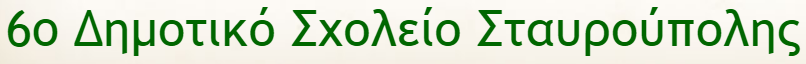 Να σταλεί σαν συνημμένο στο mail@6dim-stavroup.thess.sch.grΕΥΧΑΡΙΣΤΟΥΜΕ ΓΙΑ ΤΗ ΣΥΝΕΡΓΑΣΙΑΤάξη:  Ονοματεπώνυμο μαθητή-τριας:Τηλέφωνο επικοινωνίας οικίας (σταθερό):Ηλεκτρονική διεύθυνση επικοινωνίας (Email):Ονοματεπώνυμο Πατέρα : Τηλέφωνο επικοινωνίας κινητό:Ονοματεπώνυμο Μητέρας: Τηλέφωνο επικοινωνίας κινητό:Άλλη Ηλεκτρονική διεύθυνση επικοινωνίας (Email):